Capsule de commentaires stratégiques pour la résolution d’exercicesDocument pour le professeurCette séance est une séance de présentation de ce que sont les capsules de correction commentées. Énoncés à destination des élèves Faire une « CapsCom » 

En cours de chapitre, un groupe de 3 ou 4 élèves se désigne volontaire ou est désigné pour réaliser et déposer dans un espace commun, une capsule  de commentaire-correction d’un exercice type. L’idéal est de faire en sorte que chaque groupe effectue ce travail une ou deux fois dans l’année. La réflexion est initiée en présentiel mais l’essentiel du travail se fait hors-classe. 
Les points de vigilance (balises), la stratégie de résolution et bien sûr la correction seront après validation de l’enseignant, utiles à toutes et tous. 
Les étapes en brefL’enseignant distribue l’énoncé aux membres de l’équipe. Chacun rédige seul la correction. Un corrigé type avec les commentaires stratégiques est proposé à l’enseignant. Après validation par l’enseignant.e, l’équipe enregistre son commentaire audio : après avoir lu lentement l’énoncé (photographié), l’équipe balise et commente la correction.Le fichier est enfin déposé sur un espace (padlet) commun avant l’évaluation individuelle. 
Les étapes en détail


Les balises à utiliser pour prévenir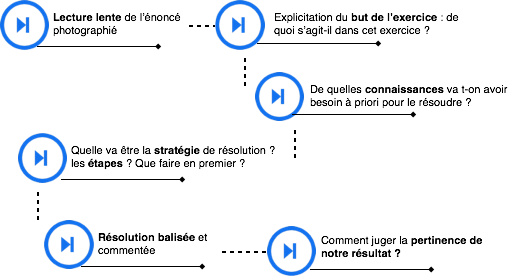 
Attention : l’usage de chaque balise devra être commenté. Énoncé de la CapsCom n°1 : Appareil photographique d’un téléphone portable[Chap 1.  Formation des images par l’oeil et l’appareil photographique]Les téléphones portables actuels sont équipés d’un appareil photographique numérique performant. L’objectif est une lentille liquide dont la distance focale peut changer sous l’effet d’une tension électrique. Il n’y a plus de déplacement de l’objectif pour effectuer la mise au point (plus de moteur) donc un gain de place et d’énergie. Montrer graphiquement que dans le cas d’une lentille liquide, la distance focale doit diminuer pour que l’image reste formée sur le capteur lorsque l’on s’approche de l’objet. 
L’appareil photographique d’un portable possède une lentille liquide dont la distance focale peut varier entre 5,5 mm et 6,0 mm. A quelle distance minimale un objet peut-il être photographié avec cet appareil, autrement dit, quelle est la “distance minimale de prise de vue” ? Retour évaluatif après la première phase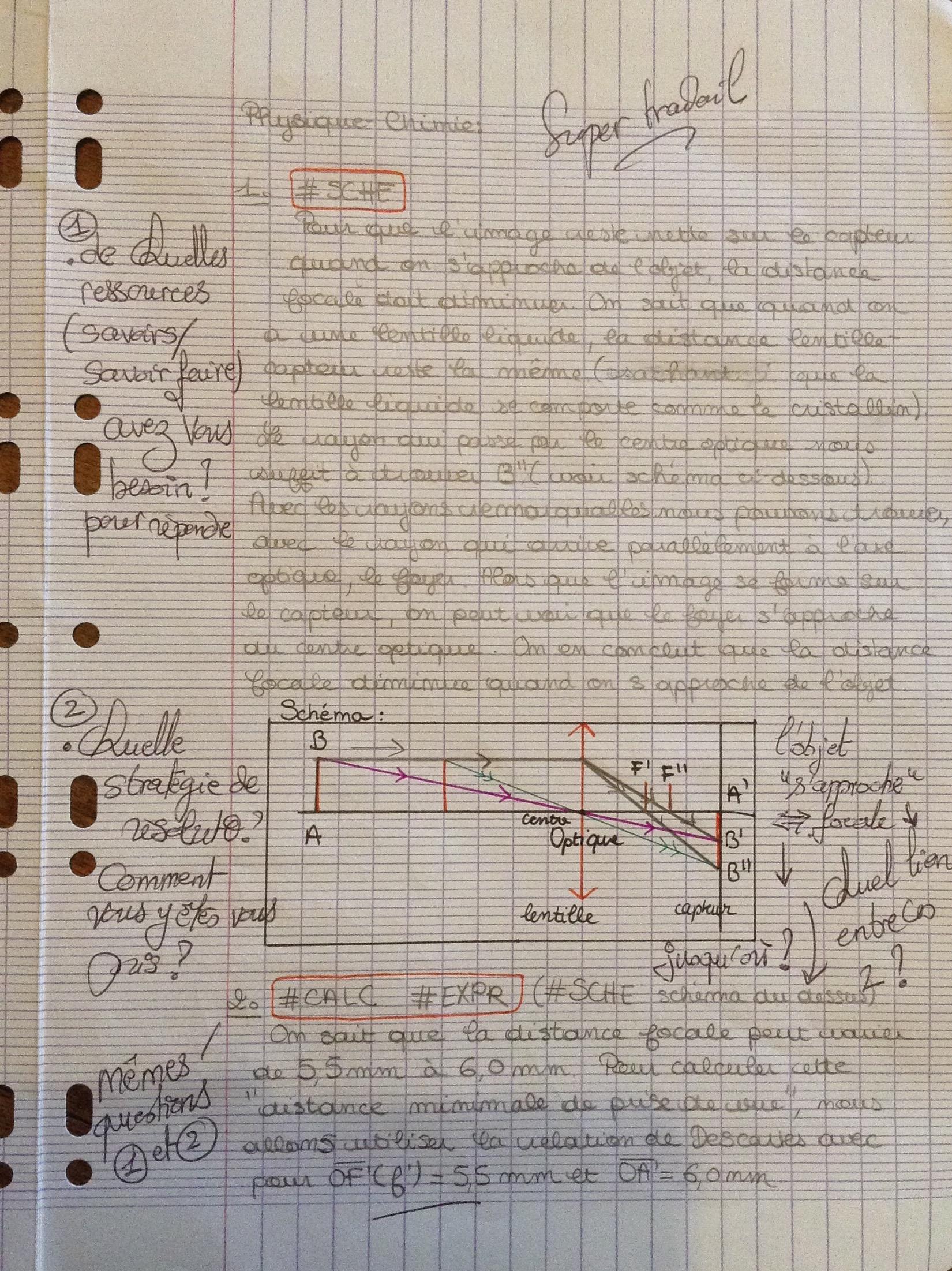 Production du groupe désigné : https://www.youtube.com/watch?v=Crbner2nI9M&feature=youtu.be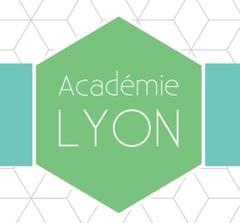 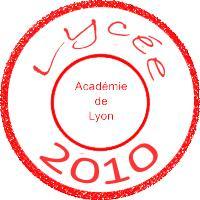 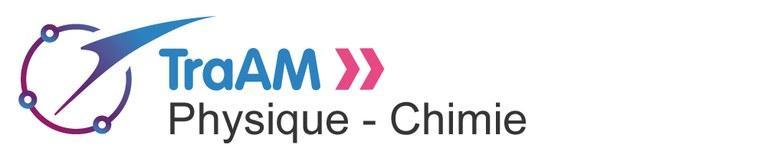 1èreSnovembre 2017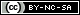 Niveau (Thèmes)1ère SType d’activitéRestitution d’une démarche de résolution commentée d’un exercice type sous forme d’un récit multimédia.CompétencesCapacitésRESTITUER SES CONNAISSANCESS’APPROPRIER :Relier la situation/le problème à des informations fournies Relier entre elles des informations d'ordre théoriqueIdentifier un problème, le reformulerANALYSER :Proposer les étapes d'une résolution Repérer ou sélectionner des informations utilesRepérer les différentes erreurs possibles dans la résolution de l’exerciceRÉALISER  :Ecrire un résultat de façon adaptéeVALIDER  :Discuter de la validité d'un résultat  COMMUNIQUER  :Réaliser une capsule vidéoDécrire clairement une démarche suivieFormuler une réponse compréhensibleUtiliser un vocabulaire adaptéNotions et contenus du programmeFormation des images (oeil et appareil photographique). Thème : OBSERVERDescription succincte de l’activité Cette activité se situe après la présentation “classique” des savoirs et savoir-faire aux élèves durant quelques séances.  L’activité CapsCom est décrite à la page 7. Elle consiste à proposer dans un premier temps aux élèves de réaliser une correction commentée d’un exercice type du chapitre. Les élèves doivent dans un second temps en rendre compte de façon audiovisuelle et déposer leur production sur un espace collaboratif. Les commentaires demandés ressortent des quatre types de commentaires métacognitifs recensés par la recherche (A.Tricot).Objectifs disciplinaires et/ou transversauxPorter un regard critique sur une résolution et adopter une posture métacognitive ;Identifier les temps forts d’une résolution ;Travailler en équipe ;Restituer visuellement un travail collaboratifPré-requisModèle de l’oeil réduit, image formée par une lentille convergente. Modélisation du comportement d’une lentille mince convergente. Accommodation. Durée estimée :30 min pour la présentation générale et entre 2 et 3h de travail hors séance pour les élèves. Matériel Smartphone ou caméra ; genial.ly et micro de façon alternative. Un logiciel de montage de type iMovie ou autre.  Séance 1Séance 1Notion/compétencesDécrire le modèle de l’oeil réduit et le mettre en correspondance avec l’oeil réel.Construction des images : Déterminer graphiquement la position, la grandeur et le sens de l’image d’un objet-plan donnée par une lentille convergente (1/2)Durée de la séance :1h30Matériel requisvidéoprojecteur (non obligatoire)Logiciels/Application+ TutorielsDroits sur les ressources utiliséesnéantTitres des activités/des supports à destination des élèves (les énoncés se trouvent sur les pages qui suivent)Modèle réduit de l’oeilConstruction [graphique] des images données par une lentille convergenteConsignes aux élèvesRemarque professeurLa séance est une séance de classe entière. La ressource suivante est donnée aux élèves pour la séance 2 : [vidéo A] https://www.youtube.com/watch?v=H05haJIZ4cARemarque : On peut la regarder en vitesse x 1,5cette vidéo, comme les suivantes pourra être postée en amont ou en aval de la séance de classe selon la volonté de l’enseignant.eEvaluation prévueNon.Séance 2Séance 2Notion/compétencesModéliser le comportement d’une lentille mince convergente à partir d’une série de mesures.Durée de la séance :1h30Matériel requisvidéoprojecteur (non obligatoire)Logiciels/Application+ TutorielsDroits sur les ressources utiliséesnéantTitres des activités/des supports à destination des élèves (les énoncés se trouvent sur les pages qui suivent)Activité expérimentale de modélisation mathématique d’une série de mesures Consignes aux élèvesRemarque professeurLa séance est une séance de TP en demi-groupe. La ressource suivante est donnée aux élèves pour la séance 3 : [vidéo B] https://www.youtube.com/watch?time_continue=1&v=WzoUPuRWs-UEvaluation prévueà venirSéance 3Séance 3Notion/compétencesUtiliser les relations de conjugaison et de grandissement d’une lentille mince convergente.Durée de la séance :1h30Matériel requisvidéoprojecteur (non obligatoire)Logiciels/Application+ TutorielsDroits sur les ressources utiliséesnéantTitres des activités/des supports à destination des élèves (les énoncés se trouvent sur les pages qui suivent)Activité d’application suivant la mise en évidence expérimentale des relations de conjugaison. Consignes aux élèvesRemarque professeurLa séance est une séance de classe entièreEvaluation prévueà venirSéance 4.1Séance 4.1Notion/compétencesaucune spécifiqueDurée de la séance :30 minMatériel requisvidéoprojecteur (non obligatoire)Logiciels/Application+ TutorielsDroits sur les ressources utiliséesnéantTitres des activités/des supports à destination des élèves (les énoncés se trouvent sur les pages qui suivent)Faire une “CapsCom”Consignes aux élèvesAucune. Remarque professeurLa séance est essentiellement magistrale et consiste à présenter aux élèves les attendus de ce type de production. Elle se déroule en demi-groupe lors d’une séance de “TP”. Les élèves ont beaucoup de mal à ne pas prendre la correction elle-même comme l’objet principal de la production attendue. Evaluation prévueL’évaluation est qualitative avec retours à chaque étape de la réalisation : après que le corrigé type est présenté à l’enseignant, en cours de réalisation (si en classe) et après une première réalisation (voir ci-dessous). Séance 4.2Séance 4.2Notion/compétencesUtiliser les relations de conjugaison et de grandissement d’une lentille mince convergente.Durée de la séance :1hMatériel requisvidéoprojecteur (non obligatoire)Logiciels/Application+ TutorielsDroits sur les ressources utiliséesnéantTitres des activités/des supports à destination des élèves (les énoncés se trouvent sur les pages qui suivent)Activité d’application suivant la mise en évidence expérimentale des relations de conjugaison. ressource support : Réaliser la mise au point, construction graphique et modélisation [vidéo C] https://www.youtube.com/watch?v=oeHVJLe8uCkConsignes aux élèvesRemarque professeurLa séance est une séance en demi-groupeEvaluation prévueà venirSéance 5Séance 5Notion/compétencesPratiquer une démarche expérimentale pour comparer les fonctionnements optiques de l’œil et de l’appareil photographique.Accommodation du cristallin. Durée de la séance :1h30Matériel requisvidéoprojecteur (non obligatoire)Logiciels/Application+ TutorielsDroits sur les ressources utiliséesnéantTitres des activités/des supports à destination des élèves (les énoncés se trouvent sur les pages qui suivent)Activité d’application suivant la mise en évidence expérimentale des relations de conjugaison. Ressource support : l’accommodation [vidéo D] 
https://www.youtube.com/watch?v=oSU-bhLJcbQ
Consignes aux élèvesRemarque professeurLa séance est une séance de classe entièreEvaluation prévueNon.Séance 6Séance 6Notion/compétencesEvaluation collaborativeDurée de la séance :1h30Matériel requisLogiciels/Application+ TutorielsDroits sur les ressources utiliséesnéantTitres des activités/des supports à destination des élèves (les énoncés se trouvent sur les pages qui suivent)Consignes aux élèvesCollaborer, par groupe de 4 autour d’exercices travaillant les savoirs et savoirs faire du chapitre. Remarque professeurEvaluation prévueSéance 7Séance 7Notion/compétencesEvaluation sommative individuelleDurée de la séance :1h30Matériel requisLogiciels/Application+ TutorielsDroits sur les ressources utiliséesnéantTitres des activités/des supports à destination des élèves (les énoncés se trouvent sur les pages qui suivent)Consignes aux élèvesRemarque professeurEvaluation prévue#CONVindique qu’il y a une conversion utile à faire (attention de commenter cette utilité)#CALCindique  qu’il y a un calcul #UNITindique qu'il faut faire attention à l’unité d’une ou plusieurs grandeurs#CSindique qu'il faut mettre en cohérence la précision des résultats avec celle des données#EXPRindique qu'une expression littérale doit être posée et l’unité de ses grandeurs précisée#SCHEindique qu'un schéma est nécessaire ou utile dans la rédaction de la résolution